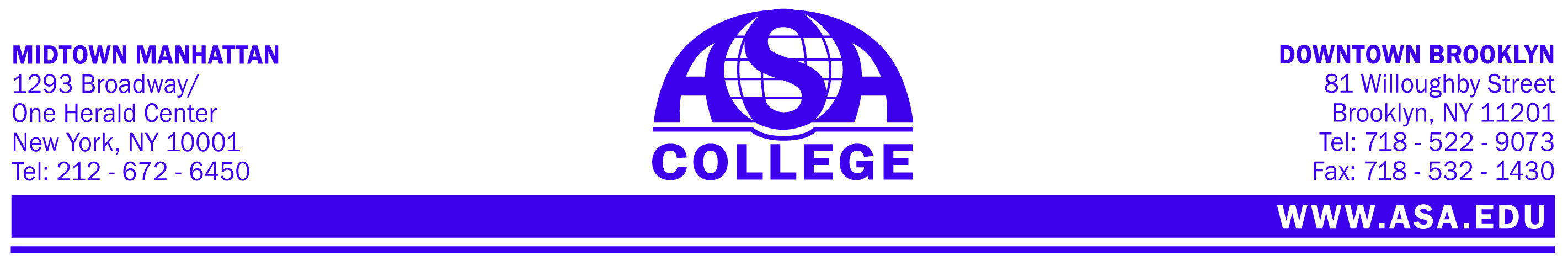 Division of Arts and SciencesMath Skills IFinal ExamStudent Name:Date:Instructor:Lucie MinglaMath Skills I – MAT 005Spring Semester 2015This exam is required by ASA Administration.  Answer all questions and show accompanying detailed solutions ONLY on these pages to receive full credit.No Cell phones or any electronic devices are allowed during the exam. Once the final exam begins, students cannot leave the room until the exam is finished.No scrap paper is allowed during the exam.Calculators are not allowed.       Round to the nearest ten thousand:    465,507In order to receive a passing grade in your math class, you must attain an average of at least 65.  If your scores on 5 exams were 55, 71, 60, 74 and 65, did you receive a passing grade?Your cell phone bills for the past six months were: $45, $56, $70, $55, $64, and $76. What was the median bill?In January, a family moved to a tropical climate. For the year that followed, they recorded the number of rainy days that occurred each month. They accumulate the following data: 15, 11, 14, 13, 11, 14, 11, 10, 14, 10, 9, 11. Find the mode and range of the data.How much fencing is needed to enclose a rectangular yard that measures 25.5 feet  by 20.5 feet?Perform the indicated operation. Express the answer as a mixed number.An athlete drank   bottles of sports drink in the first half of a match and another    bottles in the second half. How much did he drink in all?At the Fulton Ski Resort, it snowed   feet yesterday and  feet today. How much more did it snow yesterday than today?Arrange in order from smallest to largest:0.25,   0.09,    0.0098,    0.5,   0.82Keith bought 4.5 pounds of peanuts on Monday, 3.7 pounds on Tuesday, and 5 pounds on Wednesday. He is going to divide them equally among himself and three friends. How many pounds of peanuts will each friend get?Write 5.5 % as a fraction in the lowest terms. Express   as a percent.Express  as a decimal.Round to the nearest hundredth place: 3.4564The cafeteria staff made 580 sandwiches. 70% of the sandwiches were made with white bread and the rest were made with whole wheat bread. How many sandwiches were made with whole wheat bread?120 is what percent of 200?A digital camera usually costs $450. This week it is on sale at a discount of 30%.  What is the sale price of the camera?Ms. James bought 3 world maps for her classroom. The maps cost $10.50 each. If the sales tax is 10%, how much did she spend?Which is the better buy?(explain)5 ounce box of cereal for $4.99, or 10 ounce box of cereal for $10.99?A bakery produces 780 loaves of bread in a day. How many loaves will it produce in 22 days? The triangles below are similar. Find .Find the area of the shape below.Write as a mathematical expression, then simplify if possible.Subtract 10 from the product of 8 and 9.Evaluate:Evaluate:  A basketball game lasted hours. It was over at 10:40 a.m. What time did the game start?